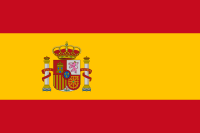 LET’S EXPERIENCE AND LEARN        EXPERIMENT 5     “ Magic Foam”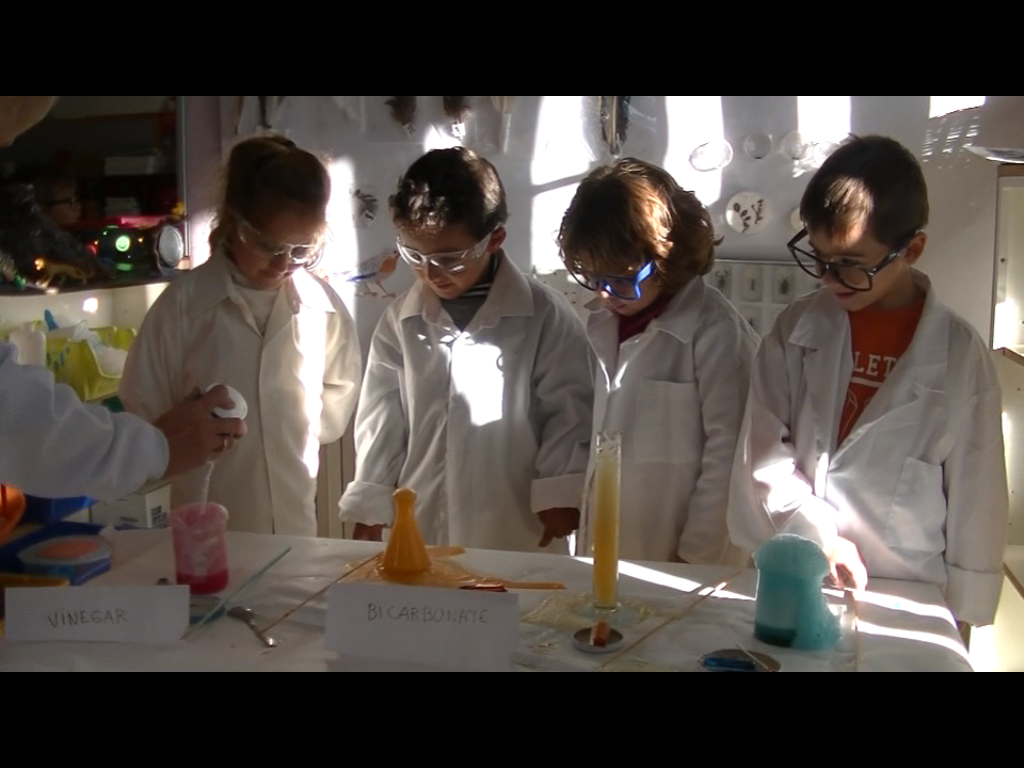        MATERIALS         1.VINEGAR         2.COLOURING         3.BICARBONATE      WORL PLAN Firstly put vinegar wiht colouring. After that put the bicarbonate.Finally : It is a funny “Magic Foam” !!.